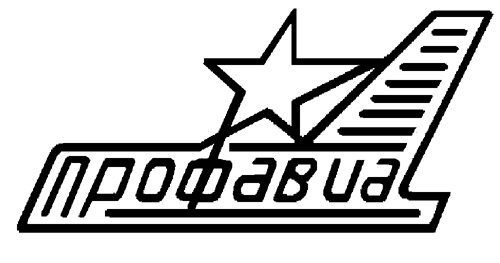 РОССИЙСКИЙ  ПРОФСОЮЗ ТРУДЯЩИХСЯАВИАЦИОННОЙ ПРОМЫШЛЕННОСТИЦЕНТРАЛЬНЫЙ КОМИТЕТ ПРОФСОЮЗАПОСТАНОВЛЕНИЕIII пленум О деятельности Профсоюза и его организаций по защите  трудовых прав и интересов членов Профсоюза  Заслушав и обсудив  информацию о деятельности Профсоюза и его организаций по защите трудовых прав и интересов членов Профсоюза    необходимо отметить, что Центральный комитет Профсоюза, его президиум, территориальные и первичные общественные организации Профсоюза с участием правовой инспекции труда Профсоюза  проводят существенную работу по защите трудовых прав и интересов работников, способствующей мотивации профсоюзного членства.  Правовая инспекция труда Профсоюза с момента ее создания является наиболее эффективным и доступным органом по защите прав и интересов работников – членов Профсоюза.Правовые инспекторы труда Профсоюза, осуществляя общественный контроль, выявляют нарушения трудового законодательства, участвуют в переговорах и консультациях с представителями работодателя в целях устранения нарушений, при необходимости выдают представления  об их устранении.За пятилетний период численность правовых инспекторов труда профсоюза увеличилась с 15 человек  (в 2011 году) до 28 человек в настоящее время, из них 18 человек являются штатными работниками профсоюзных организаций.Количество проверок с участием  правовых инспекторов труда Профсоюза ежегодно увеличивается. Так, если в 2012 году было проведено 864 проверки, то по итогам 2016 года 1235 проверок.В результате проверок были выявлены нарушения трудового законодательства и осуществлены мероприятия по восстановлению нарушенных прав  работников. При этом количество выявленных нарушений законодательства в связи с систематическими проверками значительно уменьшается, так если в 2012 году было выявлено 2188 нарушений в результате профсоюзных проверок, то в 2016 году количество нарушений снизилось до 1155, то есть     нарушения уменьшились в два раза. Правовые инспекторы труда проводят работу не только по выявлению нарушений трудового законодательства, но и защищают права работников в органах по рассмотрению индивидуальных трудовых споров. За пятилетний период правовыми инспекторами труда оказана помощь в оформлении документов в комиссии по трудовым спорам в отношении 1957  членов Профсоюза, а также в оформлении документов в суды в отношении 1821 члена Профсоюза. С непосредственным участием правовых инспекторов труда Профсоюза за пять лет в судах рассмотрено около 700 дел, свыше 90% из которых было удовлетворено в пользу работников. Правовой инспекцией труда наработана судебная практика по искам о восстановлении на работе, о взыскании заработной платы и ее индексации,  о признании права на присвоение звания «Ветеран труда», о признании права на трудовую пенсию, об оспаривании актов о несчастном случае, о компенсации морального вреда, о признании незаконным наложения дисциплинарного взыскания.Реализуя Программу приоритетных направлений деятельности Профсоюза в части обеспечения права членов Профсоюза на бесплатную юридическую помощь,  правовые инспекторы труда проводят консультации по социально-трудовым вопросам. Юридическая помощь членам Профсоюза оказывается правовыми инспекторами труда, в том числе посредством выезда на предприятия. Таким образом, работники получают бесплатную юридическую помощь по месту работы, не покидая территорию предприятия.Правовые инспекторы труда проводят экспертизу не только коллективных договоров и соглашений, но и локальных нормативных актов предприятий, количество которых стремительно растет,   если в 2012 году было проанализировано 702 локальных нормативных акта,  в 2014 – 1675; в 2015  и 2016 годах по 6 000  локальных нормативных актов.  По актуальным вопросам трудового законодательства правовые инспекторы труда Профсоюза готовят письменные разъяснения, которые публикуются в заводских газетах и размещаются на сайтах организаций Профсоюза. Широкое распространение это получило на предприятиях Башкортостана, Татарстана, Нижнего Новгорода, Перми, Комсомольска-на-Амуре, Ростова-на-Дону, Москвы, Сарапула, Тамбова и в ряде других регионов. Организациями Профсоюза за пятилетний период рассмотрено свыше 
26000 заявлений и обращений членов Профсоюза. При этом количество рассматриваемых обращений в 2015-2016 годах увеличилось более чем в два раза по сравнению с предыдущими 2012-2013 годами.Обучение профактива по вопросам правоприменительной практики осуществляется правовыми инспекторами труда в соответствии с ежегодными планами обучения, принимаемыми на заседаниях коллегиальных органов.Необходимо отметить, что   Программа приоритетных направлений деятельности Профсоюза в части повышения квалификации юристов посредством систематических семинаров-совещаний правовых инспекторов труда Профсоюза выполняется полностью. Центральный комитет Профсоюза ежегодно организует и проводит семинары-совещания правовых инспекторов труда Профсоюза.Практически все правовые инспекторы труда профсоюза обеспечены правовой базой и компьютерной техникой.  Вместе с тем,  существующее количество правовых инспекторов труда недостаточно для обеспечения всех членов Профсоюза бесплатной юридической помощью. В соответствии с Программой приоритетных направлений деятельности общественной организации «Российский профессиональный союз трудящихся авиационной промышленности» на период до 2021 года   необходимо увеличить количество правовых инспекторов, в первую очередь, в организациях, где отсутствуют штатные юристы. Центральный комитет  Профсоюза п о с т а н о в л я е т:Принять к сведению информацию о деятельности Профсоюза и его организаций по защите трудовых прав и интересов членов Профсоюза, и признать, что качественная организация  правовой защиты членов Профсоюза, является одним из основных  факторов профсоюзного членства.2. Одобрить и продолжить практику проведения ЦК Профсоюза ежегодных семинаров-совещаний для правовых инспекторов труда Профсоюза и членов комиссии ЦК Профсоюза по правозащитной работе.Первичным и территориальным общественным  организациям Профсоюза в целях усиления защиты трудовых прав и интересов работников:Рассмотреть на заседаниях руководящих коллегиальных органов вопрос «О деятельности Профсоюза и его организаций по защите трудовых прав и интересов членов Профсоюза» и  при необходимости разработать мероприятия по усилению правозащитной работы в организациях. Информацию о принятых решениях направить в комиссию ЦК Профсоюза по правозащитной работе. (Срок –  декабрь 2017 года).Осуществлять с участием правовых инспекторов труда систематический контроль за соблюдением трудового законодательства.  Ежегодно направлять информацию в ЦК Профсоюза для рассмотрения на комиссии ЦК по правозащитной работе.  Продолжить работу, направленную на увеличение численности правовой инспекции труда Профсоюза в целях обеспечения права каждого члена Профсоюза на бесплатную юридическую помощь по социально-трудовым вопросам. Содействовать созданию и  сохранению комиссий по разрешению трудовых споров в организациях. Добиваться включения в коллективные договоры норм, направленных на усиление гарантий защиты работников, избранных в комиссии по трудовым спорам.Систематически проводить учебу профактива по вопросам трудового законодательства. При формировании бюджетов (сметы) на деятельность организации предусматривать расходы на повышение квалификации правовых инспекторов труда и учебу профсоюзного актива.Усилить контроль за соблюдением гарантий для работников, высвобождаемых в связи с сокращением численности или штата.Комиссии ЦК Профсоюза по правозащитной работе: Ежегодно проводить работу по обобщению и распространению практики работы организаций Профсоюза по защите трудовых прав работников в КТС и судах. Разработать предложения по внесению изменений и дополнений в Положение о правовой инспекции труда ПРОФАВИА, в котором пересмотреть норматив, определяющий наличие в штате первичной и территориальной организации Профсоюза профсоюзных юристов в зависимости от численности работников – членов Профсоюза. Внести на рассмотрение ЦК Профсоюза в октябре 2017 года. Осуществлять сбор, анализ и обобщение судебных решений по социально-трудовым вопросам.Совместно с комиссией ЦК Профсоюза по информационной работе продолжить практику по подготовке информационных материалов о практике работы правовых инспекторов труда Профсоюза по социально-трудовым вопросам (ежегодно).  Правовым инспекторам труда Профсоюза  ежеквартально направлять в комиссию ЦК Профсоюза по правозащитной работе информацию о разрешении и предотвращении индивидуальных трудовых споров (примеры правозащитной деятельности профкома, копии судебных решений и решений КТС) для выработки единой позиции в целях надлежащей защиты трудовых прав и интересов членов Профсоюза.Контроль за выполнением настоящего постановления возложить на комиссию ЦК Профсоюза по правозащитной работе (Щербаков М.Н.)  и юридический отдел ЦК Профсоюза (Сафонов Б.Н.).Председатель Профсоюза                                                           А.В.Тихомиров13 апреля 2017   года            г.Москва                 № III-2 